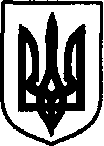 УКРАЇНАДунаєвецька міська рада VII скликання Р І Ш Е Н Н Я Двадцять четвертої (позачергової) сесії20 липня 2017 р.                                              Дунаївці                                          №1-24/2017рПро звернення Дунаєвецької міської ради до Верховної Ради України та Кабінету Міністрів України, щодо неприпустимості ухвалення запропонованого проекту Трудового кодексу УкраїниРозглянувши заяву депутата Дунаєвецької міської ради VІІ скликання Кобилянського С.М. від 18.07.2017 р. щодо включення до порядку денного сесії міської ради депутатського звернення до Верховної Ради України та Кабінету Міністрів України, щодо неприпустимості ухвалення запропонованого проекту Трудового кодексу України, у відповідності до статті 26 Закону України «Про місцеве самоврядування в Україні», міська рада                                               ВИРІШИЛА:1. Схвалити текст звернення Дунаєвецької міської ради до Верховної Ради України та Кабінету Міністрів України, щодо неприпустимості ухвалення запропонованого проекту Трудового кодексу України (додається).2. Секретарю Дунаєвецької міської ради забезпечити направлення рішення до Верховної Ради України та Кабінету Міністрів України.3. Контроль за виконанням рішення покласти на секретаря міської ради М.Островського.Міський голова                                                                                           В.ЗаяцьУКРАЇНАДунаєвецька міська рада VII скликанняР І Ш Е Н Н Я Двадцять четвертої (позачергової) сесії20 липня 2017 р.                                              Дунаївці                                          №2-24/2017рПро затвердження Програми забезпечення  виконання повноважень управлінням соціального захисту населення Дунаєвецької РДА щодо реалізації державної політики у сфері соціального захисту населення на 2017-2018 рокиРозглянувши лист управління соціального захисту населення Дунаєвецької РДА від 20.02.2017р. №524/01-14/2017р, керуючись статтею 26 Закону України «Про місцеве самоврядування в Україні», міська рада ВИРІШИЛА:1. Затвердити Програму забезпечення  виконання повноважень управлінням соціального захисту населення Дунаєвецької РДА щодо реалізації державної політики у сфері соціального захисту населення на 2017-2018 роки (додається).2. Управлінню соціального захисту населення Дунаєвецької РДА  інформувати міську раду про хід виконання Програми.3. Контроль за виконанням рішення покласти на постійну комісію з питань планування, фінансів, бюджету та соціально-економічного розвитку (голова комісії Д.Сусляк).Міський голова                                                                                 В. ЗаяцьУКРАЇНАДунаєвецька міська рада VII скликанняР І Ш Е Н Н Я Двадцять четвертої (позачергової) сесії20 липня 2017 р.                                              Дунаївці                                          №3-24/2017рПро внесення змін  до міського бюджету на 2017 рікУ відповідності до пункту 23 частини 1 статті 26, статті 61 Закону України «Про місцеве самоврядування в Україні», міська рада    ВИРІШИЛА:1. Внести зміни до рішення сесії міської ради VІІ скликання від 16.12.2016 р. №1-16/2016р «Про міський  бюджет на 2017 рік»:1.1. Збільшити доходи загального фонду міського бюджету на суму  2 168 000 грн., в тому числі по кодах:11010100 Податок на доходи фізичних осіб, що сплачується податковими агентами, із доходів платника податку у вигляді заробітної плати – 1 523 000 грн.11010200 Податок на доходи фізичних осіб з грошового забезпечення, грошових винагород та інших виплат, одержаних військовослужбовцями та особами рядового і начальницького складу, що сплачується податковими агентами – 58 600 грн.11010400 Податок на доходи фізичних осіб, що сплачується податковими агентами, із доходів платника податку інших ніж заробітна плата – 201 700 грн.11010500 Податок на доходи фізичних осіб, що сплачується фізичними особами за результатами річного декларування – 12 000 грн.14040000 Акцизний податок з реалізації суб`єктами господарювання роздрібної торгівлі підакцизних товарів – 84 000 грн.18010600 Орендна плата з юридичний осіб – 58 000 грн.18050300 Єдиний податок з юридичних осіб – 8 000 грн.18050400 Єдиний податок з фізичних осіб – 31 100 грн.18050500 Єдиний податок з сільськогосподарських товаровиробників, у яких частка сільськогосподарського товаровиробництва за попередній податковий (звітний) рік дорівнює або перевищує 75 відсотків – 5 800 грн.21081100 Адміністративні штрафи та інші санкції – 6 700 грн.21081500 Адміністративні штрафи та штрафні санкції за порушення законодавства у сфері виробництва та обігу алкогольних напоїв та тютюнових виробів – 16 800 грн.22012500 Плата за надання інших адміністративних послуг – 127 600 грн.22012600 Адміністративний збір за державну реєстрацію речових прав на нерухоме майно та їх обтяжень – 21 200 грн.22080400 Надходження від орендної плати за користування цілісним майновим комплексом та іншим майном, що перебуває в комунальній власності – 13 500 грн.    	Збільшити доходи спеціального фонду міського бюджету (бюджету розвитку) на   232 000  грн., в тому числі по кодах:-  31030000 Кошти від відчуження майна, що належить Автономній Республіці Крим та майна, що перебуває в комунальній власності  - 19 000 грн.-  33010100 Кошти від продажу земельних ділянок несільськогосподарського призначення – 213 000 грн.Збільшити видатки загального фонду міського бюджету на суму 1 061 600  грн., в т.ч.:Збільшити видатки спеціального фонду міського бюджету на суму 1 338 400 грн., в тому числі:       Збільшити  профіцит загального фонду та дефіцит спеціального фонду (бюджету розвитку) на суму 1 106 400 грн. за рахунок коштів, що передаються з загального фонду до спеціального фонду (бюджету розвитку).1.2. Зменшити видатки спеціального фонду міського бюджету (бюджету розвитку)  та збільшити видатки загального фонду міського бюджету по КПКВКМБ 1011090 «Надання позашкільної освіти позашкільними закладами освіти, заходи із позашкільної роботи з дітьми» на суму 35 000 грн. (головний розпорядник – управління освіти, молоді та спорту).Зменшити дефіцит спеціального фонду міського бюджету (бюджету розвитку) та кошти, що передаються з загального фонду до спеціального фонду (бюджету розвитку) на суму 35 000 грн.Зменшити видатки спеціального фонду міського бюджету (бюджету розвитку)  та збільшити видатки загального фонду міського бюджету по КПКВКМБ 0116051 «Забезпечення функціонування теплових мереж» на суму 90 000 грн. (головний розпорядник – міська рада).Зменшити дефіцит спеціального фонду міського бюджету (бюджету розвитку) та кошти, що передаються з загального фонду до спеціального фонду (бюджету розвитку) на суму 90 000 грн.Зменшити видатки спеціального фонду міського бюджету (бюджету розвитку)  по КПКВКМБ  0114100 «Школи естетичного виховання дітей» та збільшити видатки спеціального фонду міського бюджету (бюджету розвитку) по 0114090 «Палаци і будинки культури, клуби» на суму 15 200 грн. (головний розпорядник – міська рада).Зменшити видатки спеціального фонду міського бюджету (бюджету розвитку)  по КПКВКМБ  0116060 «Благоустрій міст, сіл, селищ» та збільшити видатки спеціального фонду міського бюджету (бюджету розвитку) по 0116021 «Капітальний ремонт житлового фонду» на суму 282200 грн. (головний розпорядник – міська рада).Зменшити видатки спеціального фонду міського бюджету (бюджету розвитку) по КПКВКМБ 0116060 «Благоустрій міст, сіл, селищ» та збільшити видатки спеціального фонду міського бюджету (бюджету розвитку) по КПКВКМБ 0116430 «Розробка схем та проектних рішень масового застосування» на суму 12 700 грн. (головний розпорядник – міська рада).Зменшити видатки спеціального фонду міського бюджету (бюджету розвитку) по КПКВКМБ 0116310 «Реалізація заходів щодо інвестиційного розвитку території» та збільшити видатки спеціального фонду міського бюджету (бюджету розвитку) по КПКВКМБ 0116052 «Забезпечення функціонування водопровідно-каналізаційного господарства» на суму 40 500 грн. (головний розпорядник – міська рада).1.3. Затвердження розпорядження міського голови від 21.06.2017р №184/2017-р «Про внесення змін до міського бюджету на 2017 рік»:З метою погашення за рахунок субвенції з державного бюджету комунальному підприємству Дунаєвецької міської ради теплових мереж різниці між фактичною вартістю теплової енергії та затвердженим тарифом внести зміни до розпису міського бюджету на 2017 рік:збільшити доходи загального фонду міського бюджету на суму 331 989 грн., в тому числі по коду  41036600 «Субвенція з державного бюджету місцевим бюджетам на погашення різниці між фактичною вартістю теплової енергії, послуг з централізованого опалення, постачання гарячої води, централізованого водопостачання та водовідведення, постачання холодної води та водовідведення (з використанням внутрішньобудинкових систем), що вироблялися, транспортувалися та постачалися населенню та/або іншим підприємствам теплопостачання, централізованого питного водопостачання та водовідведення, які надають населенню такі послуги, та тарифами, що затверджувалися та/або погоджувалися органами державної влади чи місцевого самоврядування» на суму 331 989 грн.збільшити видатки загального фонду міського бюджету по КПКВКМБ 0116150 «Погашення заборгованості з різниці в тарифах на теплову енергію, опалення та постачання гарячої води, послуги з централізованого водопостачання, водовідведення, що вироблялися, транспортувалися та постачалися населенню та/або іншим підприємствам теплопостачання, централізованого питного водопостачання та водовідведення, які надають населенню такі послуги, та тарифами, що затверджувалися та/або погоджувалися органами державної влади чи місцевого самоврядування» на суму 331 989 грн.(головний розпорядник – міська рада).2. Додатки 1, 2, 3, 4, 5, 6, 7 до рішення сесії міської ради VІІ скликання від 16.12.2016 р. № 1-16/2016р «Про міський бюджет на 2017 рік» з урахуванням внесених змін викласти у новій редакції відповідно до даного рішення. 3. Контроль за виконанням рішення покласти на постійну комісію з питань планування, фінансів бюджету та соціально-економічного розвитку. Міський голова                                                                                             В.ЗаяцьПояснювальна записка до рішення міської радивід 20 липня 2017 року«Про внесення змін до міського бюджету на 2017 рік»	Керуючись Бюджетним кодексом України, враховуючи звернення головних розпорядників коштів, підготовлено пропозиції щодо уточнення показників міського бюджету на 2017 рік.           Для проведення уточнення видатків міського бюджету визначений фінансовий ресурс в сумі 2 400 тис.грн., в тому числі:Перевиконання загального фонду дохідної частини міського бюджету. За перше півріччя поточного року до загального фонду надійшло 35 161,1 тис.грн. власних доходів - це 106,6 відсотка до уточненого плану. Відповідно до статті 78 Бюджетного кодексу України, враховуючи висновок фінансового управління, за рахунок перевиконання доходів є можливість збільшити видатки на суму 2 168 тис.грн.Надходження до спеціального фонду міського бюджету (бюджету розвитку) коштів  від продажу земельних ділянок несільськогосподарського призначення - 213 тис.грн.  та коштів від продажу майна комунальної власності   – 19 тис.грн.Разом: 2 400 тис.грн.Розподіл коштів, отриманих в результаті перевиконання доходів загального фонду міського бюджету, по головних розпорядниках бюджетних коштів:Міська рада – 1 836,3 тис.грн.:Капітальний ремонт ділянки водопровідної мережі по вул.. Франца Лендера – 10,5 тис.грн.Встановлення бруківки на дорозі  на перехресті вулиць Шевченка та Франца Лендера, м.Дунаївці – 525 тис.грн.Капітальний ремонт покрівлі будинку по Шевченка, 106 – 346,8 тис.грн.Облаштування освітлення частини вулиці Анатолія Романчука,  с.Залісці  – 65 тис.грн., виготовлення проектно-кошторисної документації на облаштування освітлення вул..Центральна, с.Чимбарівка – 23,4 тис.грн.Оплата робіт по влаштуванню лотків водовідведення по вул..Заводська,9 м.Дунаївці – 20,6 тис.грн.Придбання контейнерів для сортування сміття – 20 тис.грн.Капітальний ремонт частини системи опалення основного лікувального корпусу по вул..Горького,7 м.Дунаївці – 180,2 тис.грн.Співфінансування проектів, які плануються до реалізації за рахунок субвенції з державного бюджету на розвиток інфраструктури ОТГ: виготовлення проектно-кошторисних документацій на капітальний ремонт будівлі сільського клубу по вул..Центральна, 33 с.Заставля – 10 тис.грн., капітальний ремонт будівлі по вул.. Центральна, 51 с.Сивороги – 51,3 тис.грн., капітальний ремонт будівлі по вул..Молодіжна, 36а с.Гута-Яцковецька – 51,2 тис.грн.Співфінансування проектів, спрямованих на розвиток громади, фінансування яких передбачається за рахунок міжнародних грантів – 50 тис.грн.Фінансування Програми підвищення якості обслуговування платників та розвитку інформаційної мережі Дунаєвецького відділення Кам’янець-Подільської ОДПІ  ГУ ДФС у Хмельницькій області на 2016-2017 роки - 20 тис.грн. та Програми забезпечення якісного виконання заходів щодо реалізації державної політики у сфері соціального захисту населення управлінням соціального захисту населення Дунаєвецької районної державної адміністрації  на 2017-2018 роки – 20 тис.грн.Придбання слухових апаратів та калоприймачів для інвалідів– 35 тис.грн.Встановлення меморіального знаку почесним громадянам Дунаєвецького району, які загинули в зоні проведення АТО – 21 тис.грн. Співфінансування поточного ремонту під»їздних доріг на умовах 50% на 50% з Дунаєвецькою ДЕД – 150 тис.грн. Поточний ремонт мосту в с.В.Кужелова – 180 тис.грн.Кошти на відрядження працівників міської ради в зв»язку із збільшенням добових – 20 тис.грн.Придбання оргтехніки – 36,3 тис.грн. Управління освіти, молоді та спорту – 213,7 тис.грн.Придбання оргтехніки для управління освіти, молоді та спорту – 30 тис.грн.Кошти на відрядження в зв»язку із збільшенням добових: ЗОШ – 10 тис.грн., позашкілля – 10 тис.грн.Придбання предметів та матеріалів для проведення поточних ремонтів кабінетів в зв»язку з переселенням в приміщення по вул.. Гагаріна – 30 тис.грн.Оплата праці 4 штатних одиниць інструкторів по спорту в селах Іванківці-Дем’янківці-Гірчична, Воробіївка-Січинці, Чаньків-Заставля, Миньківці-В.Кужелова – 93,7 тис.грн.Поточний ремонт стадіону ЗОШ І-ІІІ ст. №2 м.Дунаївці – 40 тис.грн. Фінансове управління – 350 тис.грн.Субвенція районному бюджету заробітну плату працівникам КУ «Дунаєвецька ЦРЛ» - 350 тис.грн.Перерозподіл раніше виділених коштів:35 тис.грн., які передбачені згідно рішення сесії міської ради від 09.06.2017р. на капітальний ремонт двох внутрішніх санвузлів Будинку творчості школяра,  запланувати на поточний ремонт.90 тис.грн., виділених рішенням сесії міської ради від 09.06.2017р.на капітальний ремонт теплотраси від ДНЗ №4  до житлового будинку по вул.Шевченка, 88, переспрямувати на закупівлю труб для проведення ремонту.кошти в сумі 35,6 тис.грн., зекономлені на виготовленні проектно-кошторисних документацій на капітальний ремонт даху будинку культури с.Голозубинці (20,4 тис.грн.) та  капітальний ремонт частини будівлі КЗ «Дитяча школа мистецтв» (15,2 тис.грн.) спрямувати на часткове співфінансування проекту, які планується до реалізації за рахунок субвенції з державного бюджету на розвиток інфраструктури ОТГ: виготовлення проектно-кошторисної документації на капітальний ремонт будівлі сільського клубу по вул..Центральна, 33 с.Заставля – 35,6 тис.грн.кошти в сумі 286 тис.грн., зекономлені на придбанні сміттєвоза для КП «ЖЕО», запланувати на капітальний ремонт конструкцій частини житлового будинку по вул..Шевченка, 57б м.Дунаївці (282,2 тис.грн.)13,6 тис.грн., які залишилися після облаштування тротуару по вул.. МТС (від вул..Горького до вул..Могилівської),  спрямувати на завершення робіт по виготовленню генерального плану с.В.Жванчик (12,7 тис.грн.)залишок коштів бюджету розвитку в сумі 40,5 тис.грн., який утворився станом на 01.01.2017 року та сесією від 28.02.2017р. був  запланований  на співфінансування реконструкції будівлі під ЦНАП, спрямувати на виготовлення проектно-кошторисної документації на будівництво вуличного водопроводу по вул..Польова м.Дунаївці – 8,4 тис.грн.; виготовлення проектно-кошторисної документації на реконструкцію КНС №6 та мереж каналізації на території КУ «ЦРЛ» - 12,4 тис.грн., виготовлення проектно-кошторисної документації на реконструкцію ділянки самопливної каналізації біля КНС №1 та реконструкцію напірного каналізаційного колектора від КНС №1 до вул..Франца Лендера – 19,7 тис.грн.Затвердження розпорядження міського голови від 21.06.2017р №184/2017-р «Про внесення змін до міського бюджету на 2017 рік»:З метою погашення за рахунок субвенції з державного бюджету комунальному підприємству Дунаєвецької міської ради теплових мереж різниці між фактичною вартістю теплової енергії та затвердженим тарифом внести зміни до розпису міського бюджету на 2017 рік:збільшити доходи загального фонду міського бюджету на суму 331 989 грн., в тому числі по коду  41036600 «Субвенція з державного бюджету місцевим бюджетам на погашення різниці між фактичною вартістю теплової енергії, послуг з централізованого опалення, постачання гарячої води, централізованого водопостачання та водовідведення, постачання холодної води та водовідведення (з використанням внутрішньо будинкових систем), що вироблялися, транспортувалися та постачалися населенню та/або іншим підприємствам теплопостачання, централізованого питного водопостачання та водовідведення, які надають населенню такі послуги, та тарифами, що затверджувалися та/або погоджувалися органами державної влади чи місцевого самоврядування» на суму 331 989 грн.збільшити видатки загального фонду міського бюджету по КПКВКМБ 0116150 «Погашення заборгованості з різниці в тарифах на теплову енергію, опалення та постачання гарячої води, послуги з централізованого водопостачання, водовідведення, що вироблялися, транспортувалися та постачалися населенню та/або іншим підприємствам теплопостачання, централізованого питного водопостачання та водовідведення, які надають населенню такі послуги, та тарифами, що затверджувалися та/або погоджувалися органами державної влади чи місцевого самоврядування» на суму 331 989 грн.(головний розпорядник – міська рада).Начальник фінансового управління                                                          Т.АбзаловаУКРАЇНАДунаєвецька міська рада VII скликання Р І Ш Е Н Н Я Двадцять четвертої (позачергової) сесії20 липня 2017 р.                                              Дунаївці                                          №4-24/2017рПро створення відділу з питань праці та соціального захисту населення як виконавчого органу міської радиКеруючись статтею 54 Закону України «Про місцеве самоврядування в Україні», враховуючи рішення двадцять третьої сесії міської ради VІІ скликання від 11.07.2017 р. №3-12/2017р, міська радаВИРІШИЛА: Створити виконавчий орган міської ради - відділ з питань праці та соціального захисту населення. 1.1. Затвердити Положення про відділ з питань праці та соціального захисту населення (додається).1.2.  Затвердити граничну чисельність працівників відділу з питань праці та соціального захисту населення в кількості 2 осіб.2. Контроль  за виконанням рішення  покласти на постійну комісію з питань освіти, культури, охорони здоров’я, фізкультури, спорту та соціального захисту населення (голдлова комісії Р.Жовнір).Міський голова                                	В.ЗаяцьДодаток до рішення двадцять четвертої (позачергової)  сесіїміської ради VІІ скликання від 20.07.2017 р. №4-24/2017рПОЛОЖЕННЯпро відділ з питань праці та соціального захисту населення1. ЗАГАЛЬНІ ПОЛОЖЕННЯ 1.1. Відділ з питань праці та соціального захисту населення (далі Відділ) є виконавчим органом міської ради. 1.2. Відділ що утворюється міською радою, є підзвітним та підконтрольним міській раді та її виконавчому комітету, міському голові. 1.3. У своїй діяльності Відділ керується Конституцією і Законами України, Постановами Верховної Ради України, актами  Президента України, постановами та Кабінету Міністрів України,  рішеннями міської ради, її виконавчого комітету, розпорядженнями міського голови, цим Положенням та  іншими нормативно – правовими актами. 2. ОСНОВНІ ЗАВДАННЯ ТА ФУНКЦІЇ  ВІДДІЛУ2. Основними завданнями відділу є:2.1.Забезпечення в межах своїх повноважень захист прав і законних інтересів фізичних та юридичних осіб.2.2.Здійснення контролю за дотриманням законодавства про працю юридичними особами, у тому числі їх структурними та відокремленими підрозділами, які не є юридичними особами, та фізичними особами, які використовують найману працю.2.3.Проведення інспекційних відвідувань та невиїзних інспектувань інспекторами праці.2.4.Контроль за станом погашення заборгованості із виплати заробітної плати.2.5. Ведення моніторингу стану дотримання законодавства про працю, в тому числі у сфері оплати праці в частині своєчасної і не нижче визначеного державою мінімального розміру оплати праці.2.6.Підготовка пропозицій до проектів програм соціально-економічного розвитку громади.2.7.Розгляд в установленому законодавством порядку звернень  громадян.2.8.Надання необхідної методичної та практичної допомоги підприємствам, установам та організаціям незалежно від форм власності і господарювання у застосуванні законодавчих актів з питань трудових відносин.2.9.Участь у підготовці та здійсненні заходів, які проводяться міською радою, її виконавчим комітетом по забезпеченні дотримання законодавства про працю та соціального захисту населення.2.10.Проведення аналізу стану дотримання законодавства про працю та надання рекомендацій щодо його застосування.2.11.Проведення інформаційно-роз’яснювальної кампанії щодо найбільш ефективних способів дотримання норм законодавства про працю, захисту і поновлення трудових прав працівників.2.12.Здійснення інших повноважень щодо забезпечення соціального захисту населення відповідно до  норм чинного законодавства.3. ПРАВА ВІДДІЛУ3. Відділ має право:3.1. Запитувати та безкоштовно отримувати від посадових осіб,   підприємств, установ і організацій, громадських об’єднань, юридичних та фізичних осіб документи, довідки, інші матеріали, необхідні для виконання покладених на Відділ завдань.Співпрацювати з іншими виконавчими органами міської ради щодо забезпечення реалізації завдань і повноважень, що входять до його компетенції; отримувати  від державних органів інформацію, необхідну для проведення інспекційного відвідування, невиїзного інспектування.Брати участь у засіданнях дорадчих і колегіальних органів, нарадах, які проводяться у виконавчому комітеті міської ради з питань забезпечення дотримання законодавства про працю та соціального захисту населення. Здійснювати прийом громадян з питань, що належать до його компетенції.4. ОРГАНІЗАЦІЯ РОБОТИ ВІДДІЛУ4.1. Відділ очолює начальник, який призначається та звільняється з посади міським головою згідно з чинним законодавством України4.2. На посаду начальника Відділу  призначається особа з повною вищою економічною або юридичною освітою та зі стажем роботи за фахом в державній службі або органах місцевого самоврядування  не менше 3 років або стажем роботи за фахом в інших сферах не менш 5 років. 5. НАЧАЛЬНИК ВІДДІЛУ:5.1. Здійснює керівництво діяльністю відділу, розподіляє обов’язки між працівниками, очолює та контролює їх роботу, а також виконує повноваження інспектора праці. 5.2. Призначає на посаду і звільняє з посад спеціалістів та службовців відділу.5.3. Видає у межах повноважень накази, організовує і контролює їх виконання.5.4.  Посадові інструкції начальника відділу затверджує міський голова.5.5. Посадові інструкції працівників відділу розробляє та затверджує начальник відділу.5.6. На період відпустки або на час відсутності начальника відділу його обов’язки виконує спеціаліст відділу.6. ПРАЦІВНИКИ ВІДДІЛУНа працівників відділу покладаються повноваження інспекторів праці в обов’язки яких входять:Здійснювати контроль за додержанням чинного законодавства з питань праці на підприємствах в установах, організаціях усіх форм власності.Проводити роботу з перевірки питань щодо укладення та припинення трудових договорів, а також заповнення, ведення обліку і зберігання трудових книжок.Здійснювати контроль за станом нормування праці на основі використання міжгалузевих, галузевих та інших прогресивних нормативів з праці з урахуванням психофізіологічних та соціально-економічних факторів, планування робочого часу та відпочинку, застосування форм і систем заробітної плати, матеріального та морального стимулювання.Забезпечувати контроль за наданням гарантій та компенсацій згідно з чинним законодавством.Здійснювати контроль за укладенням та виконанням галузевих, регіональних угод, колективних договорів а також трудових відносин у разі банкрутства чи приватизації підприємств.Забезпечувати у межах своїх повноважень захист прав і законних інтересів фізичних та юридичних осіб.Здійснювати контроль за дотримання законодавства про працю юридичними та фізичними особами, у тому числі їх структурними та відокремленими підрозділами, які не є юридичними особами, та фізичними особами, які використовують найману працю.Здійснювати контроль за дотриманням законодавства про зайнятість населення в частині дотримання прав громадян під час прийому на роботу та під час звільнення з роботи працівників; використання праці іноземців та осіб без громадянства; наймання працівників для подальшого виконання ними роботи в Україні в іншого роботодавця; дотримання прав і гарантій стосовно працевлаштування громадян, які мають додаткові гарантії у сприянні працевлаштуванню; провадження діяльності з надання послуг з посередництва та працевлаштування.Складати у випадках передбачених законом протоколи про адміністративні правопорушення.Видавати в установленому порядку юридичним особам та фізичним особам, які використовують найману працю, обов’язкові до виконання приписи щодо усунення порушень законодавства з питань, які належать до компетенції виконавчого органу, та вносить пропозиції щодо накладення дисциплінарних стягнень на посадових осіб, винних у порушенні законодавства.Забезпечувати працівників та роботодавця інформацією та роз’ясненням щодо ефективних засобів дотримання законодавства, у межах повноважень, визначеним положенням про виконавчий орган та запобігання можливим його порушенням.Накладати у порядку, визначеному законодавством, штрафи за порушення законодавства, повноваження зі здійснення контролю за яким віднесені до повноважень виконавчого органу.Здійснювати фіксацію процесу інспекційного відвідування з використанням засобів аудіо-, фото-, та відеотехніки.Звітувати про виконання покладених на виконавчий орган завдань за формою та у строки визначені Держпраці.Подавати до Держпраці чи до її територіальних органів матеріали та організаційно-розпорядчі документи, що складаються при проведенні та за результатами інспекційних відвідувань, невиїзних інспектувань.Брати участь в організації проведення та/або проведенні навчання, підвищенні кваліфікації, підготовки та перепідготовки з питань щодо здійснення повноважень у сфері контролю за додержанням законодавства про працю.Проводити інформаційно- роз’яснювальну роботу з питань, що належить до його компетенції, у тому числі з питань недопущення дискримінації на робочих місцях ВІЛ-інфікованих і хворих на СНІД.Аналізувати стан та тенденції додержання законодавства про працю у межах відповідної ради та вживає заходів до усунення недоліків.Розглядати в установленому порядку звернення громадян.Постійно інформувати громадян про стан здійснення делегованих повноважень.Організовувати роботу з укомплектування, зберігання обліку та використання документів, створених у ході здійснення своїх повноважень.Забезпечувати у межах своїх повноважень реалізацію політики стосовно захисту інформації з обмеженим доступом.Забезпечувати захист персональних даних, доступ до яких отримано в ході здійснення повноважень.Готувати та подавати в установленому порядку аналітичні матеріали і статистичну звітність з питань реалізації делегованих повноважень у сфері здійснення контролю за додержанням законодавства про працю, керівнику виконавчого органу та Держпраці.Проводити моніторинг проблемних питань реалізації державної політики у сфері державного контролю за додержанням законодавства про працю, готувати та подавати Держпраці пропозиції щодо їх врегулювання.Проводити моніторинг стану дотримання законодавства про працю, у тому числі у сфері оплати праці в частині своєчасності і не нижче визначеного державою мінімального розміру оплати праці.Брати участь у інформаційно-роз’яснювальних компаніях щодо найбільш ефективних способів дотримання норм законодавства про працю, захисту і поновлення трудових прав працівників.Співпрацювати з іншими виконавчими органами відповідних рад щодо забезпечення реалізації завдань і повноважень, що входять до їхньої компетенції.Перевіряти відшкодування збитків, спричинених працівникові через ушкодження здоров'я на виробництві, працю жінок та інвалідів.Застосовувати діючі нормативні документи, що стосуються його діяльності.Знати і виконувати вимоги нормативних актів про охорону праці та навколишнього середовища, дотримується норм, методів і прийомів безпечного виконання робіт.Права працівників Вживати дії для запобігання та усунення випадків будь-яких порушень або невідповідностей.Отримувати всі передбачені законодавством соціальні гарантії.Вимагати сприяння у виконанні своїх посадових обов'язків.Вимагати створення організаційно-технічних умов, необхідних для виконання посадових обов'язків та надання необхідного обладнання та інвентарю.Ознайомлюватися з проектами документів, що стосуються їх діяльності.Запитувати і отримувати документи, матеріали та інформацію, необхідні для виконання своїх посадових обов'язків і розпоряджень керівництва.Підвищувати свою професійну кваліфікацію.Повідомляти про виявлені в процесі своєї діяльності порушення і невідповідності і вносити пропозиції щодо їх усунення.Ознайомлюватися з документами, що визначають права та обов'язки за займаною посадою, критерії оцінки якості виконання посадових обов'язків.Безперешкодно, без попереднього повідомлення здійснювати інспекційні відвідування.Під час проведення інспекційних відвідувань з питань виявлення неоформлених трудових відносин за наявності підстав, визначених пунктом 5 Порядку, самостійно і в будь-яку годину доби з урахування вимог законодавства про охорону праці проходити до будь-яких виробничих, службових, адміністративних приміщень об’єкта відвідування, в яких використовується наймана праця.Ознайомлюватися з будь-якими книгами, реєстрами та документами, ведення яких передбачено законодавством про працю, що містять інформацію/відомості з питань, які є предметом інспекційного відвідування, невиїзного інспектування, з метою перевірки їх відповідності нормам законодавства та отримати завірені об’єктом відвідування їх копії або витяги.Наодинці або у присутності свідків ставити керівнику та/або працівникам об’єкта відвідування запитання, що стосуються законодавства про працю, отримувати із зазначених питань усні та/або письмові пояснення.За наявності питань кримінального правопорушення та/або створення загрози його безпеці залучати працівників правоохоронних органів.На надання робочого місця з можливістю ведення конфіденційної розмови з працівниками щодо предмета інспекційного відвідування.Отримувати від державних органів та осіб місцевого самоврядування інформацію, необхідну для проведення інспекційного відвідування, невиїзного інспектування.Проводити аналіз стану дотримання законодавства про працю та надавати рекомендації щодо його застосування.Працівники відділу несуть дисциплінарну, адміністративну або кримінальну відповідальність у випадку:Невиконання або несвоєчасне виконання покладених обов`язків та (або) невикористання наданих прав. Недотримання правил внутрішнього трудового розпорядку, охорони праці, техніки безпеки, виробничої санітарії та протипожежного захисту.Розголошення інформації про організацію (підприємство/установу), що відноситься до комерційної таємниці.Невиконання або неналежне виконання вимог внутрішніх нормативних документів організації (підприємства/установи) та законних розпоряджень керівництва.Правопорушення, скоєні в процесі своєї діяльності, в межах, встановлених чинним адміністративним, кримінальним та цивільним законодавством.Завдання матеріального збитку організації (підприємству/установі) в межах, встановлених чинним адміністративним, кримінальним та цивільним законодавством.Неправомірне використання наданих службових повноважень, а також використання їх в особистих цілях.7.  ПРИКІНЦЕВІ ПОЛОЖЕННЯ7.1. Відділ утримується за рахунок коштів міського бюджету.7.2. Витрати на утримання відділу визначає Дунаєвецька міська  рада.7.3. Відділ є юридичною особою, може мати самостійний баланс, реєстраційні рахунки в органах Державної казначейської служи, печатку із зображенням Державного Герба України із своїм найменуванням.7.4. Зміни і доповнення до цього Положення вносяться за рішенням міської ради.7.5. Реорганізація або ліквідація Відділу здійснюється міською радою відповідно до вимог чинного законодавства України.   Секретар міської ради                                                                       М. ОстровськийУКРАЇНАДунаєвецька міська рада VII скликанняР І Ш Е Н Н Я Двадцять четвертої (позачергової) сесії20 липня 2017 р.                                              Дунаївці                                          №5-24/2017рПро внесення змін до рішення двадцять другої (позачергової) сесії VII скликання від 09 червня 2017 р.   № 10-22/2017 р. «Про затвердження Переліку майна комунальної власності Дунаєвецької міської ради, що пропонується для передачі в оренду»Керуючись пунктом 30 частини першої статті 26, статтею 60 Закону України «Про місцеве самоврядування в Україні», розглянувши  лист комунального закладу Дунаєвецької міської ради «Центр первинної медико-санітарної допомоги», враховуючи пропозиції спільних засідань постійних комісій  від  20.07.2017 р.,  міська рада ВИРІШИЛА:1. Внести зміни до рішення двадцять другої (позачергової) сесії VII скликання від 09 червня 2017 р. № 10-22/2017 р.  «Про затвердження Переліку майна комунальної власності Дунаєвецької міської ради, що пропонується для передачі в оренду», а саме: 1) включити до Переліку майна комунальної власності Дунаєвецької міської ради, що пропонується для передачі в оренду:- частину нежитлового приміщення, площею 14,9 м2, згідно технічної документації, за адресою: с. Миньківці, вул. Шевченка, 18, балансоутримувачем якого є комунальний заклад Дунаєвецької міської ради «Центр первинної медико-санітарної допомоги».2. Додаток до рішення двадцять другої (позачергової) сесії VII скликання від 09 червня 2017 р. № 10-22/2017 р. «Перелік об’єктів, що пропонується для передачі в оренду міською радою VII скликання» викласти в новій редакції (додається). 3. Контроль за виконанням даного рішення покласти на постійну комісію з питань житлово-комунального господарства, комунальної власності, промисловості, підприємництва та сфери послуг (голова комісії Л. Красовська).Міський голова                                                                                  В.ЗаяцьУКРАЇНАДунаєвецька міська рада VII скликанняР І Ш Е Н Н Я Двадцять четвертої (позачергової) сесії20 липня 2017 р.                                              Дунаївці                                          №6-24/2017рПро визнання таким, що втратило чинність рішення міської ради VІІ скликанняВідповідно до статті 26 Закону України «Про місцеве самоврядування в Україні», міська радаВИРІШИЛА:1. Рішення двадцять першої сесії міської ради VІІ скликання від 09 червня 2017 р. №2-22/2017р «Про визнання замовником та одержувачем бюджетних коштів управління регіонального розвитку та будівництва Хмельницької обласної державної адміністрації» вважати таким, що втратило чинність.2. Контроль за виконанням даного рішення залишаю за собою.Міський голова                                                                                           В. ЗаяцьУКРАЇНАДунаєвецька міська рада VII скликанняР І Ш Е Н Н Я Двадцять четвертої (позачергової) сесії20 липня 2017 р.                                              Дунаївці                                          №7-24/2017рПро затвердження проекту  «Створення матеріально – технічних умов для функціонування КП Дунаєвецької міської ради «Благоустрій Дунаєвеччини»Відповідно до вимог Закону України «Про державне прогнозування та розроблення програм економічного і соціального розвитку України», «Типової структури Плану соціально-економічного розвитку об’єднаної територіальної громади на 2017-2020 роки», «Стратегії реформ – 2020», «Стратегії розвитку Дунаєвецької міської ради на 2017-2020 роки», Програми діяльності Кабінету Міністрів України, схваленої Постановою Верховної Ради України від 11.12.2014 року №26-VIII, Державної стратегії регіонального розвитку на період до 2020 року, затвердженої Постановою Кабінету Міністрів України від 06.08.2014 року №385, постанови Кабінету Міністрів України від 16 березня 2016 р. № 200  зі змінами та доповненнями до пункту 4 постановою Кабінету Міністрів України від 07 червня 2017 року № 410 «Порядок та умови надання субвенції з державного бюджету місцевим бюджетам на формування інфраструктури об’єднаних територіальних громад»  та інших програмних та нормативно-правових документів щодо регулювання та розвитку ОТГ, керуючись статтею 26 Закону України «Про місцеве самоврядування в Україні», міська радаВИРІШИЛА:1. Затвердити  проект «Створення матеріально – технічних умов для функціонування КП Дунаєвецької міської ради «Благоустрій Дунаєвеччини».2. Оприлюднити проект «Створення матеріально – технічних умов для функціонування КП Дунаєвецької міської ради «Благоустрій Дунаєвеччини» та рішення сесії на сайті Дунаєвецької міської ради.3. Контроль за виконанням рішення покласти на постійну комісію міської ради з питань планування, фінансів, бюджету та соціально-економічного розвитку (голова комісії Д.Сусляк) та відділ економіки інвестицій та комунального майна апарату виконавчого комітету міської ради (начальник відділу Ю.Горний).Міський голова                                                                                            В. ЗаяцьУКРАЇНАДунаєвецька міська рада VII скликанняР І Ш Е Н Н Я Двадцять четвертої (позачергової) сесії20 липня 2017 р.                                              Дунаївці                                          №8-24/2017рПро затвердження проекту  «Капітальний ремонт будівлі по вул. Молодіжній, 36-А, с.Гута-Яцьковецька, Дунаєвецького району, Хмельницької області» Відповідно до вимог Закону України «Про державне прогнозування та розроблення програм економічного і соціального розвитку України», «Типової структури Плану соціально-економічного розвитку об’єднаної територіальної громади на 2017-2020 роки», «Стратегії реформ – 2020», «Стратегії розвитку Дунаєвецької міської ради на 2017-2020 роки», Програми діяльності Кабінету Міністрів України, схваленої Постановою Верховної Ради України від 11.12.2014 року №26-VIII, Державної стратегії регіонального розвитку на період до 2020 року, затвердженої Постановою Кабінету Міністрів України від 06.08.2014 року №385, постанови Кабінету Міністрів України від 16 березня 2016 р. № 200  зі змінами та доповненнями до пункту 4 постановою Кабінету Міністрів України від 07 червня 2017 року № 410 «Порядок та умови надання субвенції з державного бюджету місцевим бюджетам на формування інфраструктури об’єднаних територіальних громад»  та інших програмних та нормативно-правових документів щодо регулювання та розвитку ОТГ, керуючись статтею 26 Закону України «Про місцеве самоврядування в Україні», міська радаВИРІШИЛА:1. Затвердити  «Капітальний ремонт будівлі по вул. Молодіжній, 36-А, с.Гута-Яцьковецька, Дунаєвецького району, Хмельницької області». 2. Оприлюднити проект «Капітальний ремонт будівлі по вул. Молодіжній, 36-А, с.Гута-Яцьковецька, Дунаєвецького району, Хмельницької області» та рішення сесії на сайті Дунаєвецької міської ради.3. Контроль за виконанням рішення покласти на постійну комісію міської ради з питань планування, фінансів, бюджету та соціально-економічного розвитку (голова комісії Д.Сусляк) та відділ економіки інвестицій та комунального майна апарату виконавчого комітету міської ради (начальник відділу Ю.Горний).Міський голова                                                                               В. ЗаяцьУКРАЇНАДунаєвецька міська рада VII скликанняР І Ш Е Н Н Я Двадцять четвертої (позачергової) сесії20 липня 2017 р.                                              Дунаївці                                          №9-24/2017рПро затвердження проекту  «Капітальний ремонт будівлі сільського клубу по вул.Центральній, 33 в с.Заставля Дунаєвецького р-ну  Хмельницької обл.» Відповідно до вимог Закону України «Про державне прогнозування та розроблення програм економічного і соціального розвитку України», «Типової структури Плану соціально-економічного розвитку об’єднаної територіальної громади на 2017-2020 роки», «Стратегії реформ – 2020», «Стратегії розвитку Дунаєвецької міської ради на 2017-2020 роки», Програми діяльності Кабінету Міністрів України, схваленої Постановою Верховної Ради України від 11.12.2014 року №26-VIII, Державної стратегії регіонального розвитку на період до 2020 року, затвердженої Постановою Кабінету Міністрів України від 06.08.2014 року №385, постанови Кабінету Міністрів України від 16 березня 2016 р. № 200  зі змінами та доповненнями до пункту 4 постановою Кабінету Міністрів України від 07 червня 2017 року № 410 «Порядок та умови надання субвенції з державного бюджету місцевим бюджетам на формування інфраструктури об’єднаних територіальних громад»  та інших програмних та нормативно-правових документів щодо регулювання та розвитку ОТГ, керуючись статтею 26 Закону України «Про місцеве самоврядування в Україні», міська радаВИРІШИЛА:1. Затвердити  проект «Капітальний ремонт будівлі сільського клубу по вул.Центральній, 33 в с.Заставля Дунаєвецького р-ну  Хмельницької обл.».2. Оприлюднити проект «Капітальний ремонт будівлі сільського клубу по вул.Центральній, 33 в с.Заставля Дунаєвецького р-ну  Хмельницької обл.»  та рішення сесії на сайті Дунаєвецької міської ради.3. Контроль за виконанням рішення покласти на постійну комісію міської ради з питань планування, фінансів, бюджету та соціально-економічного розвитку (голова комісії Д.Сусляк) та відділ економіки інвестицій та комунального майна апарату виконавчого комітету міської ради (начальник відділу Ю.Горний).Міський голова                                                                                           В. ЗаяцьУКРАЇНАДунаєвецька міська рада VII скликанняР І Ш Е Н Н Я Двадцять четвертої (позачергової) сесії20 липня 2017 р.                                              Дунаївці                                          №10-24/2017рПро затвердження проекту  «Створення сучасних матеріально – технічних умов для функціонування КП «Міськводоканал» Дунаєвецької міської ради» Відповідно до вимог Закону України «Про державне прогнозування та розроблення програм економічного і соціального розвитку України», «Типової структури Плану соціально-економічного розвитку об’єднаної територіальної громади на 2017-2020 роки», «Стратегії реформ – 2020», «Стратегії розвитку Дунаєвецької міської ради на 2017-2020 роки», Програми діяльності Кабінету Міністрів України, схваленої Постановою Верховної Ради України від 11.12.2014 року №26-VIII, Державної стратегії регіонального розвитку на період до 2020 року, затвердженої Постановою Кабінету Міністрів України від 06.08.2014 року №385, постанови Кабінету Міністрів України від 16 березня 2016 р. № 200  зі змінами та доповненнями до пункту 4 постановою Кабінету Міністрів України від 07 червня 2017 року № 410 «Порядок та умови надання субвенції з державного бюджету місцевим бюджетам на формування інфраструктури об’єднаних територіальних громад»  та інших програмних та нормативно-правових документів щодо регулювання та розвитку ОТГ, керуючись статтею 26 Закону України «Про місцеве самоврядування в Україні», міська радаВИРІШИЛА:1. Затвердити  проект «Створення сучасних матеріально – технічних умов для функціонування КП «Міськводоканал» Дунаєвецької міської ради». 2. Оприлюднити проект «Створення сучасних матеріально – технічних умов для функціонування КП «Міськводоканал» Дунаєвецької міської ради» та рішення сесії на сайті Дунаєвецької міської ради.3. Контроль за виконанням рішення покласти на постійну комісію міської ради з питань планування, фінансів, бюджету та соціально-економічного розвитку (голова комісії Д.Сусляк) та відділ економіки інвестицій та комунального майна апарату виконавчого комітету міської ради (начальник відділу Ю.Горний).Міський голова                                                                                            В. ЗаяцьУКРАЇНАДунаєвецька міська рада VII скликанняР І Ш Е Н Н Я Двадцять четвертої (позачергової) сесії20 липня 2017 р.                                              Дунаївці                                          №11-24/2017рПро затвердження проекту  «Капітальний ремонт будівлі по вул. Центральній, 51, с.Сивороги,  Дунаєвецького району, Хмельницької області» Відповідно до вимог Закону України «Про державне прогнозування та розроблення програм економічного і соціального розвитку України», «Типової структури Плану соціально-економічного розвитку об’єднаної територіальної громади на 2017-2020 роки», «Стратегії реформ – 2020», «Стратегії розвитку Дунаєвецької міської ради на 2017-2020 роки», Програми діяльності Кабінету Міністрів України, схваленої Постановою Верховної Ради України від 11.12.2014 року №26-VIII, Державної стратегії регіонального розвитку на період до 2020 року, затвердженої Постановою Кабінету Міністрів України від 06.08.2014 року №385, постанови Кабінету Міністрів України від 16 березня 2016 р. № 200  зі змінами та доповненнями до пункту 4 постановою Кабінету Міністрів України від 07 червня 2017 року № 410 «Порядок та умови надання субвенції з державного бюджету місцевим бюджетам на формування інфраструктури об’єднаних територіальних громад»  та інших програмних та нормативно-правових документів щодо регулювання та розвитку ОТГ, керуючись статтею 26 Закону України «Про місцеве самоврядування в Україні», міська радаВИРІШИЛА:1. Затвердити  проект «Капітальний ремонт будівлі по вул. Центральній, 51, с.Сивороги,  Дунаєвецького району, Хмельницької області». 2. Оприлюднити проект «Капітальний ремонт будівлі по вул. Центральній, 51, с.Сивороги,  Дунаєвецького району, Хмельницької області» та рішення сесії на сайті Дунаєвецької міської ради.3. Контроль за виконанням рішення покласти на постійну комісію міської ради з питань планування, фінансів, бюджету та соціально-економічного розвитку (голова комісії Д.Сусляк) та відділ економіки інвестицій та комунального майна апарату виконавчого комітету міської ради (начальник відділу Ю.Горний).Міський голова                                                                                            В. ЗаяцьУКРАЇНАДунаєвецька міська рада VII скликанняР І Ш Е Н Н Я Двадцять четвертої (позачергової) сесії20 липня 2017 р.                                              Дунаївці                                          №12-24/2017рПро затвердження проекту  «Капітальний ремонт частини будівлі  Дунаєвецької дитячої школи мистецтв по вул.Гагаріна, 20 в м.Дунаївці Хмельницької області» Відповідно до вимог Закону України «Про державне прогнозування та розроблення програм економічного і соціального розвитку України», «Типової структури Плану соціально-економічного розвитку об’єднаної територіальної громади на 2017-2020 роки», «Стратегії реформ – 2020», «Стратегії розвитку Дунаєвецької міської ради на 2017-2020 роки», Програми діяльності Кабінету Міністрів України, схваленої Постановою Верховної Ради України від 11.12.2014 року №26-VIII, Державної стратегії регіонального розвитку на період до 2020 року, затвердженої Постановою Кабінету Міністрів України від 06.08.2014 року №385, постанови Кабінету Міністрів України від 16 березня 2016 р. № 200  зі змінами та доповненнями до пункту 4 постановою Кабінету Міністрів України від 07 червня 2017 року № 410 «Порядок та умови надання субвенції з державного бюджету місцевим бюджетам на формування інфраструктури об’єднаних територіальних громад»  та інших програмних та нормативно-правових документів щодо регулювання та розвитку ОТГ, керуючись статтею 26 Закону України «Про місцеве самоврядування в Україні», міська радаВИРІШИЛА:1. Затвердити  проект «Капітальний ремонт частини будівлі  Дунаєвецької дитячої школи мистецтв по вул.Гагаріна, 20 в м.Дунаївці Хмельницької області».2. Оприлюднити проект «Капітальний ремонт частини будівлі  Дунаєвецької дитячої школи мистецтв по вул.Гагаріна, 20 в м.Дунаївці Хмельницької області» Дунаєвецької міської ради» та рішення сесії на сайті Дунаєвецької міської ради.3. Контроль за виконанням рішення покласти на постійну комісію міської ради з питань планування, фінансів, бюджету та соціально-економічного розвитку (голова комісії Д.Сусляк) та відділ економіки інвестицій та комунального майна апарату виконавчого комітету міської ради (начальник відділу Ю.Горний).Міський голова                                                                                     В. ЗаяцьУКРАЇНАДунаєвецька міська рада VII скликанняР І Ш Е Н Н Я Двадцять четвертої (позачергової) сесії20 липня 2017 р.                                              Дунаївці                                          №13-24/2017рПро затвердження проекту  «Розроблення містобудівної документації (генеральних планів та планів зонування території населених пунктів ОТГ)» Відповідно до вимог Закону України «Про державне прогнозування та розроблення програм економічного і соціального розвитку України», «Типової структури Плану соціально-економічного розвитку об’єднаної територіальної громади на 2017-2020 роки», «Стратегії реформ – 2020», «Стратегії розвитку Дунаєвецької міської ради на 2017-2020 роки», Програми діяльності Кабінету Міністрів України, схваленої Постановою Верховної Ради України від 11.12.2014 року №26-VIII, Державної стратегії регіонального розвитку на період до 2020 року, затвердженої Постановою Кабінету Міністрів України від 06.08.2014 року №385, постанови Кабінету Міністрів України від 16 березня 2016 р. № 200  зі змінами та доповненнями до пункту 4 постановою Кабінету Міністрів України від 07 червня 2017 року № 410 «Порядок та умови надання субвенції з державного бюджету місцевим бюджетам на формування інфраструктури об’єднаних територіальних громад»  та інших програмних та нормативно-правових документів щодо регулювання та розвитку ОТГ, керуючись статтею 26 Закону України «Про місцеве самоврядування в Україні», міська радаВИРІШИЛА:1. Затвердити  проект «Розроблення містобудівної документації (генеральних планів та планів зонування території населених пунктів ОТГ)».2. Оприлюднити проект «Розроблення містобудівної документації (генеральних планів та планів зонування території населених пунктів ОТГ)» та рішення сесії на сайті Дунаєвецької міської ради.3. Контроль за виконанням рішення покласти на постійну комісію міської ради з питань планування, фінансів, бюджету та соціально-економічного розвитку (голова комісії Д.Сусляк) та відділ економіки інвестицій та комунального майна апарату виконавчого комітету міської ради (начальник відділу Ю.Горний).Міський голова                                                                               В. ЗаяцьУКРАЇНАДунаєвецька міська рада VII скликанняР І Ш Е Н Н Я Двадцять четвертої (позачергової) сесії20 липня 2017 р.                                              Дунаївці                                          №14-24/2017рПро затвердження проекту  «Дообладнання сортувального цеху твердих побутових відходів на території Дунаєвецької міської об’єднаної територіальної громади» Відповідно до вимог Закону України «Про державне прогнозування та розроблення програм економічного і соціального розвитку України», «Типової структури Плану соціально-економічного розвитку об’єднаної територіальної громади на 2017-2020 роки», «Стратегії реформ – 2020», «Стратегії розвитку Дунаєвецької міської ради на 2017-2020 роки», Програми діяльності Кабінету Міністрів України, схваленої Постановою Верховної Ради України від 11.12.2014 року №26-VIII, Державної стратегії регіонального розвитку на період до 2020 року, затвердженої Постановою Кабінету Міністрів України від 06.08.2014 року №385, постанови Кабінету Міністрів України від 16 березня 2016 р. № 200  зі змінами та доповненнями до пункту 4 постановою Кабінету Міністрів України від 07 червня 2017 року № 410 «Порядок та умови надання субвенції з державного бюджету місцевим бюджетам на формування інфраструктури об’єднаних територіальних громад»  та інших програмних та нормативно-правових документів щодо регулювання та розвитку ОТГ, керуючись статтею 26 Закону України «Про місцеве самоврядування в Україні», міська радаВИРІШИЛА:1. Затвердити  проект «Дообладнання сортувального цеху твердих побутових відходів на території Дунаєвецької міської об’єднаної територіальної громади».2. Оприлюднити проект «Дообладнання сортувального цеху твердих побутових відходів на території Дунаєвецької міської об’єднаної територіальної громади» та рішення сесії на сайті Дунаєвецької міської ради.3. Контроль за виконанням рішення покласти на постійну комісію міської ради з питань планування, фінансів, бюджету та соціально-економічного розвитку (голова комісії Д.Сусляк) та відділ економіки інвестицій та комунального майна апарату виконавчого комітету міської ради (начальник відділу Ю.Горний).Міський голова                                                                               В. ЗаяцьУКРАЇНАДунаєвецька міська рада VII скликанняР І Ш Е Н Н Я Двадцять четвертої (позачергової) сесії20 липня 2017 р.                                              Дунаївці                                          №15-24/2017рПро поновлення договору оренди земліРозглянувши заяву гр.Біскопчука Олександра Володимировича про поновлення договору оренди землі №250 від 16.08.2007 року, враховуючи пропозиції спільного засіданння постійних комісій від 20.07.2017 р., керуючись статтею 12 Земельного кодексу України, статтею 33 Закону України «Про оренду землі»,  міська рада ВИРІШИЛА:Поновити договір оренди землі №250 від 16.08.2007 року з гр.Біскопчуком Олександром Володимировичем на 10 (десять) років.2. Внести зміни в земельно-облікову документацію.3. Направити рішення Дунаєвецькому відділеню Кам’янець-Подільської Об’єднанної Державної податкової інспекції.4. Контроль за виконанням рішення покласти на постійну комісію з питань містобудування, будівництва, агропромислового комплексу, земельних відносин та охорони навколишнього природного середовища (голова комісії С.Кобилянський).Міський голова 	В. ЗаяцьУКРАЇНАДунаєвецька міська рада VII скликанняР І Ш Е Н Н Я Двадцять четвертої (позачергової) сесії20 липня 2017 р.                                              Дунаївці                                          №16-24/2017рПро розроблення документаціїіз землеустроюВраховуючи потребу у виготовленні землевпорядної документації та реєстрації права комунальної власності на землю, керуючись пунктом 34 частини 1 статті 26 Закону України «Про місцеве самоврядування в Україні», статтями 12, 116, 118, 123  Земельного кодексу України,  враховуючи пропозиції спільного засідання постійних комісій від 20.07.2017 р., міська радаВИРIШИЛА:Замовити в землевпорядній організації розроблення технічної документації із землеустрою щодо встановлення (відновлення) меж земельної ділянки в натурі (на місцевості) орієнтовною площею 1,6 га за рахунок земель комунальної власності (землі для будівництва та обслуговування будівель закладів освіти) в с.Нестерівці.Замовити в землевпорядній організації розроблення технічної документації із землеустрою щодо встановлення (відновлення) меж земельної ділянки в натурі (на місцевості) орієнтовною площею 1,9 га за рахунок земель комунальної власності (землі для будівництва та обслуговування будівель закладів освіти) в с.Іванківці.3. Контроль за виконанням рішення покласти на постійну комісію з питань містобудування, будівництва, агропромислового комплексу, земельних відносин та охорони навколишнього природного середовища (голова комісії С.Кобилянський).Міський голова 	В. ЗаяцьУКРАЇНАДунаєвецька міська рада VII скликанняР І Ш Е Н Н Я Двадцять четвертої (позачергової) сесії20 липня 2017 р.                                              Дунаївці                                          №17-24/2017рПро розроблення детального плану території північної частини кварталу в межах вулиць Пушкіна, Івана Франка, Господарська для обґрунтування можливості зміни цільового призначення земельної ділянки в м.Дунаївці по вул.Івана Франка, 2-А Дунаєвецького району Хмельницької областіРозглянувши заяву гр. Лінник Валентини Володимирівни, на підставі ст.ст. 26, 31 Закону України “Про місцеве самоврядування в Україні”, ст.ст. 8, 10, 16, 19 Закону України “Про регулювання містобудівної діяльності”, ст. 12 Закону України “Про основи містобудування”, наказу Міністерства регіонального розвитку, будівництва та житлово-комунального господарства України від 16.11.2011 року №290 “Про затвердження Порядку розроблення містобудівної документації” зареєстрованого в Міністерстві юстиції України 20.12.2011 року за №1468/20, враховуючи пропозиції спільного засідання постійної комісії від 20.07.2017 року, міська рада ВИРІШИЛА:1. Виконавчому комітету Дунаєвецької міської ради:1.1. Виступити замовником розроблення детального плану території північної частини кварталу в межах вулиць Пушкіна, Івана Франка, Господарська для обґрунтування можливості зміни цільового призначення земельної ділянки в м.Дунаївці по вул.Івана Франка, 2-А Дунаєвецького району Хмельницької області.1.2. Визначити розробника детального плану території північної частини кварталу в межах вулиць Пушкіна, Івана Франка, Господарська для обґрунтування можливості зміни цільового призначення земельної ділянки в м.Дунаївці по вул.Івана Франка, 2-А Дунаєвецького району Хмельницької області та укласти трьохсторонній договір на розроблення містобудівної документації, в якому виконавчий комітет Дунаєвецької міської ради – “Замовник”, гр. Лінник Валентини Володимирівни – “Платник”, підрядна організація - “Розробник”.1.3. У двотижневий термін забезпечити оприлюднення рішення сесії Дунаєвецької міської ради “Про розроблення детального плану території північної частини кварталу в межах вулиць Пушкіна, Івана Франка, Господарська для обґрунтування можливості зміни цільового призначення земельної ділянки в м.Дунаївці по вул.Івана Франка, 2-А Дунаєвецького району Хмельницької області шляхом опублікування у засобах масової інформації району та розміщення на офіційному веб-сайті міської ради.1.4. Забезпечити організацію розроблення детального плану території північної частини кварталу в межах вулиць Пушкіна, Івана Франка, Господарська для обґрунтування можливості зміни цільового призначення земельної ділянки в м.Дунаївці по вул.Івана Франка, 2-А Дунаєвецького району Хмельницької області.1.5. Забезпечити проведення громадських слухань щодо врахування громадських інтересів у проекті детального плану території північної частини кварталу в межах вулиць Пушкіна, Івана Франка, Господарська для обґрунтування можливості зміни цільового призначення земельної ділянки в м.Дунаївці по вул.Івана Франка, 2-А Дунаєвецького району Хмельницької області в порядку, затвердженому постановою Кабінету Міністрів України від 25.05.2011 № 555 "Про затвердження Порядку проведення громадських слухань щодо врахування громадських інтересів під час розроблення проектів містобудівної документації на місцевому рівні".1.6. Проект детального плану території північної частини кварталу в межах вулиць Пушкіна, Івана Франка, Господарська для обґрунтування можливості зміни цільового призначення земельної ділянки в м.Дунаївці по вул.Івана Франка, 2-А Дунаєвецького району Хмельницької області подати на розгляд архітектурно-містобудівної ради при відділі містобудування та архітектури Хмельницької обласної державної адміністрації.1.7. Завершений проект детального плану території північної частини кварталу в межах вулиць Пушкіна, Івана Франка, Господарська для обґрунтування можливості зміни цільового призначення земельної ділянки в м.Дунаївці по вул.Івана Франка, 2-А Дунаєвецького району Хмельницької області надати на затвердження Дунаєвецькій міській раді.1.8. Забезпечити оприлюднення  детального  плану  території  протягом 10 днів з дня його затвердження.2. Фінансування робіт по розробленню детального плану території північної частини кварталу в межах вулиць Пушкіна, Івана Франка, Господарська для обґрунтування можливості зміни цільового призначення земельної ділянки в м.Дунаївці по вул.Івана Франка, 2-А Дунаєвецького району Хмельницької області проводиться за рахунок коштів гр. Лінник Валентини Володимирівни.3. Контроль за виконанням рішення покласти на постійну комісію з питань містобудування, будівництва, агропромислового комплексу, земельних відносин та охорони навколишнього природного середовища (голова комісії С.Кобилянський).Міський голова 	В. ЗаяцьКод програмної класифікаціїКод ТПКВКМБНайменування головного розпорядника, відповідального виконавця, бюджетної програми або напряму видатків згідно з типовою відомчою / ТПКВКМБ / ТКВКБМВсьоговидатки споживанняЗ нихЗ нихвидатки розвиткуКод програмної класифікаціїКод ТПКВКМБНайменування головного розпорядника, відповідального виконавця, бюджетної програми або напряму видатків згідно з типовою відомчою / ТПКВКМБ / ТКВКБМВсьоговидатки споживанняОплата працікомунальні послуги та енергоносіївидатки розвитку123456780110000Міська рада522 900522 90001101700170Організаційне, інформаційно-аналітичне та матеріально-технічне забезпечення діяльності міської ради56 30056 30001121802180Первинна медична допомога населенню35 00035 00001160606060Благоустрій міст, сіл, селищ241 600241 60001166506650Утримання та розвиток інфраструктури доріг150 000150 00001183708370Субвенція з місцевого бюджету державному бюджету на виконання програм соціально-економічного та культурного розвитку регіонів40 00040 0001010000Управління освіти, молоді та спорту188 700188 70076 80010101800180Керівництво і управління у відповідній сфері у містах, селищах, селах5 0005 00010110201020Надання загальної середньої освіти загальноосвітніми навчальними закладами, спеціалізованими школами, ліцеями, гімназіями, колегіумами50 00050 00010110901090Надання позашкільної освіти позашкільними закладами освіти, заходи із позашкільної роботи з дітьми10 00010 00010111701170Методичне забезпечення діяльності навчальних закладів та інші заходи в галузі освіти15 00015 00010111901190Централізоване ведення бухгалтерського обліку10 00010 00010112001200Здійснення централізованого господарського обслуговування5 0005 00010150615061Забезпечення діяльності місцевих центрів фізичного здоров`я населення `Спорт для всіх` та проведення фізкультурно-масових заходів серед населення регіону93 70093 70076 8007610170Фінансове управління350 000350 00076188008800Інші субвенції350 000350 000Всього1 061 6001 061 60076 800Код програмної класифікаціїКод ТПКВКМБНайменування головного розпорядника, відповідального виконавця, бюджетної програми або напряму видатків згідно з типовою відомчою / ТПКВКМБ / ТКВКБМВсьогоСпоживанняз нихз нихРозвиткуз нихз нихКод програмної класифікаціїКод ТПКВКМБНайменування головного розпорядника, відповідального виконавця, бюджетної програми або напряму видатків згідно з типовою відомчою / ТПКВКМБ / ТКВКБМВсьогоСпоживанняОплата праціКомунальні послуги та енергоносіїРозвиткуБюджет розвиткуЗ них капітальні видатки за рахунок коштів, що передаються із загального фонду до бюджету розвитку0110000Міська рада1 313 4001 313 4001 313 4001 081 40001101700170Організаційне, інформаційно-аналітичне та матеріально-технічне забезпечення діяльності обласної ради, районної ради, районної у місті ради (у разі її створення), міської, селищної, сільської рад102 500102 500102 500102 50001121802180Первинна медична допомога населенню180 200180 200180 200180 20001140904090Палаци і будинки культури, клуби 10 00010 00010 00010 00001160216021Капітальний ремонт житлового фонду346 800346 800346 800346 80001160526052Забезпечення функціонування водопровідно-каналізаційного господарства10 50010 50010 50010 50001160606060Благоустрій міст, сіл, селищ138 400138 400138 400138 40001166506650Утримання та розвиток інфраструктури доріг525 000525 000525 000293 0001010000Управління освіти, молоді та спорту25 00025 00025 00025 00010101800180Керівництво і управління у відповідній сфері у містах, селищах, селах25 00025 00025 00025 000Всього1 338 4001 338 4001 338 4001 106 400